Бежични рутери који раде по стандарду 802.11ac већ су увелико у примени али их висока цена удаљава од корисника. Због тога су "n" рутери још увек најпопуларнији избор купаца, поготово ако постојећа опрема ради по истом том стандарду.Asus RT-N18U je single-band 802.11n рутер. Оно што је другачије код њега у односу на конкуренцију је 600 Mbps @ 2,4 GHz, што би овај рутер могло учинити најбржим у својој класи. Димензије уређаја су нешто веће него код слично опремљених рутера, уз класични Асус дизајн црне боје и дијамантни узорак на горњој површини. Веће димензије уређаја су узроковане снажним хардвером, или прецизније великим хладњаком који мора хладити снажни процесор. RT-N18U има три одвојиве антене, што је такође уобичајено у овој класи уређаја. Најуочљивија карактеристика изгледа уређаја је плави USB порт на предњој страни, а назад се крије још један USB порт, али у 2.0 варијанти. Ако се често користи дељење мрежних уређаја, онда је само овом карактеристиком RT-N18U уређај вредан пажње. Ту је и on/off типка, која није неопходна за један бежични рутер, али је згодан детаљ ако имате потребу да рутер не држите константо укљученим. На уређају је и WPS типка, али се не препоручује због озбиљних сигурносних пропуста у том протоколу. Четири LAN порта и један WAN порт су стандардна опрема оваквих уређаја, а сви подржавају Gigabit Ethernet.Конфигурација рутера се обавља помоћу wеб интерфејса. Асус WRT web интерфејс има само речи похвале. Посебно хвалимо исправну детекцију типа Интернет конекције, па ће и почетници за свега пар минута локалну мрежу спојити на Интернет. Могућности RT-N18U сасвим сигурно спадају у high-end klasu, па ћемо због мноштва опција издвојити само оне које овај уређај издвајају из масе. Dual WAN функција омогућава коришћење две Интернет конекције, при чему један од LAN портова проглашавате другим WAN портом. Ако вам је Интернет конекција битна, ову могућност не треба даље појашњавати, а подржан је и одређени број USB 3G модема.Поред улоге VPN клијента, RT-N18U може бити и VPN сервер, и то по стандардима OpenVPN, PPTP i L2TP. Guest network дозвољава коришћење Интернет конекције, али не и приступ мрежним уређајима на локалној мрежи. Могуће је креирати чак три такве мреже са различитим поставкама. На крају, морамо споменути и Asus AiCloud могућност, која у комбинацији са Android i iOS апликацијама омогућава дељење фолдера путем Интернета. AiCloud је посебно згодан у комбинацији са USB портовима и USB хард дисковима или USB стиковима. На крају, ту је и детаљан QoS, ако желите распоредити расположиви Интернет bandwidth.Наравно, најзанимљивији део теста је мерење бежичних перформанси уређаја. На нашем стандардном тесту Asus RT-N18U је показао 90 Mbps tako da RT-N18U заслужује највише оцене када је у питању брзина бежичног преноса података.Ако не желите или не можете прећи на 802.11ac мрежу, ако су перформансе бежичне мреже важне, а уз све то имате доста 802.11n клијената, Asus RT-N18U представља одличан избор. Поред тога што извлачи максимум из старијег wирелесс стандарда, ту је и мноштво могућности, те јако добар wеб интерфејс. Шта још тражити од једног wireless роутера?http://www.benchmark.rs/artikal/velike_brzine_povecanje_dometa_wifi_mreze_asus_rt-n18u_pce-ac68_rp-n53-3716/2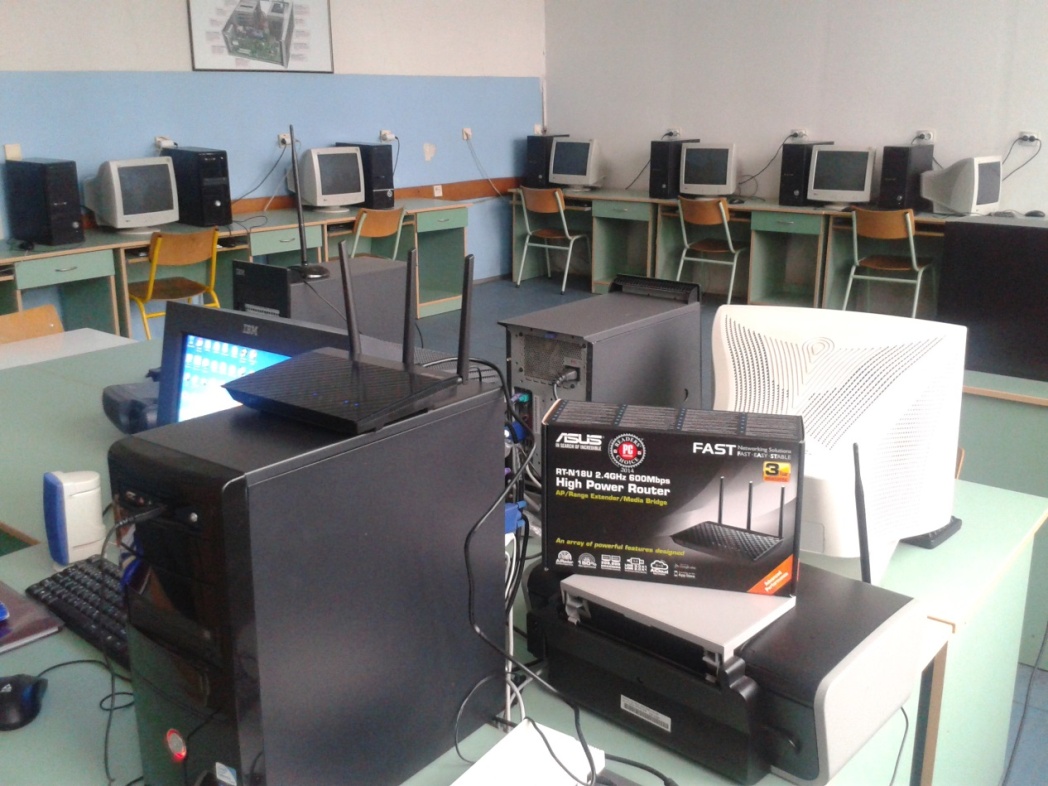 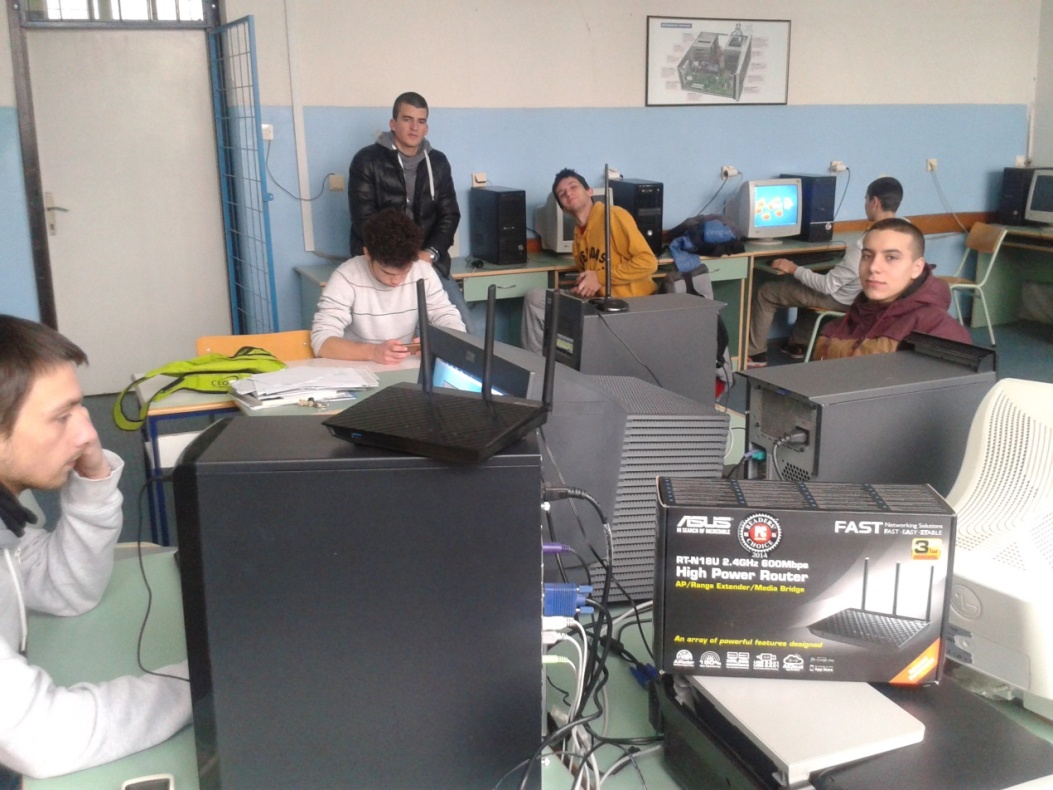 